MEDIENINFORMATIONDer Weitwanderweg ViaBerna: neu in BuchformBern, 19. Dezember 2022: Der Weitwanderweg ViaBerna ist seit der Eröffnung im Frühjahr 2022 rege begangen worden, sehr zur Freude des Vereins Berner Wanderwege. Denn damit erhalten die Initianten die Gewissheit, ein wirklich tolles Angebot geschaffen zu haben. Aber noch nicht genug: ein neues Wanderbuch steht kurz vor dem Druck. Es wird ab dem 09.01.2023 im Handel sein und zeigt alle Details der spannenden Wanderungen auf und was diesen Wanderweg so speziell macht. Weite Höhenzüge, idyllische Seen und Flüsse, berühmte Gipfel: In Bern sind sämtliche Schweizer Landschaften in einem einzigen Kanton versammelt. Um diese Vielfalt aufzuzeigen, hat der Verein Berner Wanderwege die Route ViaBerna geschaffen. Sie erstreckt sich über 300 Kilometer, aufgeteilt in 20 abwechslungsreichen Tagesetappen, von Bellelay im Berner Jura durch das Mittelland bis zum Sustenpass im Berner Oberland – über Land als auch mitten durch Städte. So tauchen am Wegesrand immer wieder natürliche Höhepunkte und kulturelle Sehenswürdigkeiten auf. Die ViaBerna wurde mit dem Label «Leading Quality Trails» ausgezeichnet; als erste Mehrtageswanderweg der Schweiz verfügt die Route über das Zertifikat der Europäischen Wandervereinigung. Damit ist garantiert, dass Wanderer unterwegs auf viel naturnahe Wege, lückenlose Signalisation, gute ÖV-Anbindung und passende Unterkünfte an den Zielorten treffen. Zum anderen lassen sich auch Gepäcktransporte sowie weitere Angebote buchen.Wanderbuch ViaBerna – ein packender QuerschnittDas neue Wanderbuch «ViaBerna» der Berner Wanderwege zeigt in kompakter Form, was die Faszination des Weitwanderweges ausmacht. Über rund 150 Seiten, illustriert mit Karten, Höhenprofilen und prächtigen Bildern, werden die 20 Etappen detailliert beschrieben und die landschaftliche und kulturelle Vielfalt des Kantons Bern verdeutlicht. Ein packender Querschnitt und nützlicher Begleiter durch die schönsten Regionen im Kanton Bern.ViaBerna: Das neue Wanderbuch der Berner Wanderwege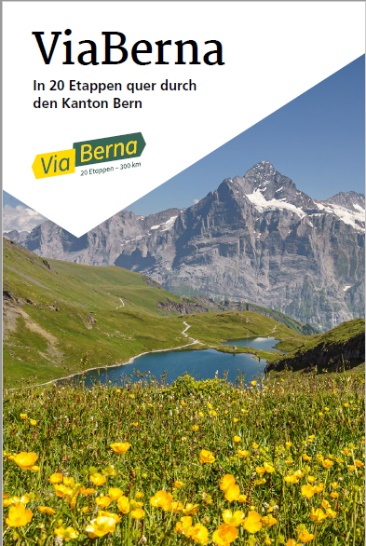 Erscheinungsdatum 9. Januar 2023156 Seiten, deutsch, Einband kartoniert.ISBN 978-3-9525748-1-2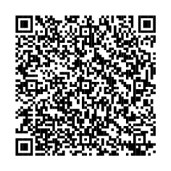 Preis: CHF 24.90 (im Buchhandel)Weitere Infos: ViaBerna Den Flyer zum Buch finden Sie hier.Bilder inklusive Copyrights finden Sie hier.Für weitere Informationen (Medien): 
Jürg Krattiger, Medienstelle Berner Wanderwege 
c/o Gretz Communications AG, Zähringerstrasse 16, 3012 Bern, 
Tel. 031 300 30 70, E-Mail: info@gretzcom.ch 
Internet: www.bernerwanderwege.chÜber die Berner Wanderwege: Der Verein Berner Wanderwege ist mit rund 14'600 Mitgliedern der grösste Verein im Kanton Bern. Zudem ist er die grösste Fachorganisation der Schweiz im Bereich Wandern. Der Verein ist im Kanton Bern der wichtigste Ansprechpartner für wandertouristische Dienstleistungen und die führende Fachorganisation im Bereich Signalisation und Planung von Wanderwegen. Die Berner Wanderwege engagieren sich seit fast 100 Jahren für die Entwicklung und Sicherung eines qualitativ hochstehenden Routennetzes. Zudem steht der Verein beratend zur Seite, zum Beispiel bei der Verlegung von Wanderwegen.